Выполнил:Бызова Е.П.-педагог-организатор, воспитатель                                              г. Салаир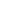 